ÇARPMA PROBLEMLERİ1)Ali günde 37 sayfa Ayşe günde 28 sayfa kitap okuyor. Ali ile Ayşe bir haftada kaç sayfa kitap okur?                                                                                                                                                                           Cevap: 4552)Bir otobüs günde 750 km yol gidiyor. Otobüs 9 günde kaç km yol gider?                                                                                                                                                                          Cevap: 67503)Büyük kasalarda 75 kg, küçük kasalarda 45 kg elma vardır. Manav 8 büyük kasa 5 küçük kasa elma sattı. Manav kaç kg elma satmıştır?                                                                                                                                                                          Cevap: 8253)Pantolon 35 lira gömlek 25 liradır. Mağazacı 7 pantolon 6 gömlek satmıştır. Mağazacı kaç lira almalıdır?                                                                                                                                                                         Cevap: 3954)Bir inek günde 27 litre süt veriyor. Çiftlikte 80 tane inek olduğuna göre çiftlikte bir günde kaç litre süt alınır?                                                                                                                                                                      Cevap: 21605)Kırtasiyeci günde 58 tane kalem satıyor. Kırtasiyeci 15 günde kaç kalem satar?                                                                                                                                                                       Cevap: 8706)Bir çiçekçi gülleri 13 liradan karanfilleri 12 liradan satıyor. Çiçekçi 72 tane gül, 60 tane karanfil satarsa kaç lira almalıdır?                                                                                                                                                                       Cevap: 15847)Bir kaplumbağa günde  950 metre yürüyor. Kaplumbağa bir haftada kaç metre yürüyor?                                                                                                                                                                        Cevap: 66508)Bir okulda 850 öğrenci vardır. Bir öğrenci bir dönemde 9 kitap okuduğuna göre bu okulda iki dönemde kaç kitap okunmuştur?                                                                                                                                                                Cevap: 153009)Bir baba çocuklarına günlük 25 lira harçlık veriyor. Bu babanın 3 çocuğu olduğuna göre baba çocuklarına bir haftada kaç lira harçlık verir?                                                                                                                                                                 Cevap: 52510)Osman günde 248 soru çözüyor. Osman 25 günde kaç soru çözer?                                                                                                                                                                Cevap: 620011)1 kg bal 325 lira 1 kg peynir 120 liradır. Market 16 kg bal 32 kg peynir satarsa kaç lira almalıdır?                                                                                                                                                              Cevap: 904012)1 kg et 158 lira 1 kg tavuk 57 liradır. Kasap 24 kg et 56 kg tavuk satarsa kaç lira almalıdır?                                                                                                                                                                Cevap: 698413)Bir ağaç 38 kg elma veriyor. Ahmet amcanı 75 tane elma ağacı olduğuna göre Ahmet amca kaç kg elma almalıdır?                                                                                                                                                                      Cevap: 285014)Ankara İstanbul arası 450 km’dir. Ankara’dan İstanbul’a gidip dönen bir araç kaç km yol gitmiştir?                                                                                                                                                                        Cevap: 900HAREKET VE KUVVET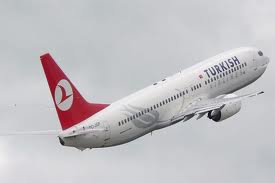 Aşağıdaki ifadelerden doğru olanlara “D” , yanlış olanlara “Y” yazınız. 1-(    ) İtilen her cisim hareket eder.2-(    ) Durağa yaklaşmakta olan otobüs hızlanma hareketi yapar.3-(    ) Saatin sarkacı sallanma hareketi yapar.4-(    ) Varlıkların hızını artırarak yaptıkları harekete hızlanan hareket denir.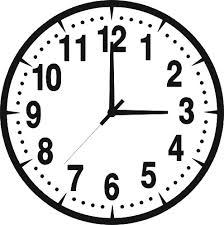 5-(    ) Araba uçağa göre daha hızlı hareket eder.6-(    ) Araçlar virajlarda yön değiştiren hareketi yapar.7-(    ) Havada serbest bırakılan cisim yavaşlama hareketi yapar.8-(    ) Hareket halindeki her cisme bir kuvvet etki eder.9-(    ) Yön değiştirme varlıkların hareket özelliklerinden değildir.10-(    ) Sıkma ile oluşturulan şekil değişiklikleri her zaman kalıcıdır.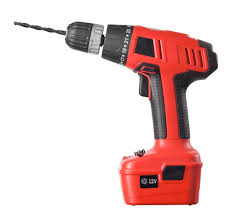 11-(    ) Cisimleri çekerek de harekete geçirebiliriz.12-(    ) Hareket eden cisimleri durdurmaya çalışabiliriz.13-(    ) Bir cisim hızlanıyorsa, bu cisme bir kuvvet etki etmektedir.14-(    ) Kuvvet uygulanan cisimde her zaman şekil değişikliği olmaz.15-(    ) Hızlı bir cisme kuvvet uygulanırsa cisimde yavaşlama olabilir.16-(    ) Bir cisme bükme kuvveti uygulandığında her zaman geçici şekil değişikliği olur.17-(    ) Yere çarpan top sıçrarken yön değişen hareketi yapar.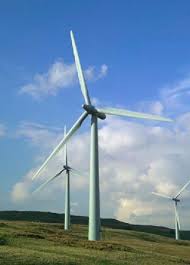 18-(    ) Kuvvet cisimlerin şeklini değiştirebilir.19-(    ) Havalanmakta olan uçak yavaşlama hareketi yapar.20-(    ) Salıncak dönme hareketi yapar.21-(    ) Saatin akrep ve yelkovanı dönme hareketi yapar.22-(    ) Futbolcu üzerine gelen topu kontrol ettiğinde durdurma hareketi yapar.23-(    ) Rüzgâr gülü yönü değişen hareketi yapar.24-(    ) Matkap çalıştığında ucundaki cisim dönme hareketi yapar.25-(    ) Sıcak günlerde serinlememizi sağlayan vantilatör dönme hareketi yapar.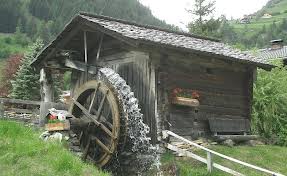 26-(    ) Kırmızı ışığın yandığını gören bir araç hızlanma hareketi yapar.27-(    ) Bükme kuvveti daha çok metallerde uygulanır.28-(    ) Buzdolabının kapağını açarken itme kuvveti uygularız.29-(    ) Esnek maddelere kuvvet uygulandığında geçici şekil değişikliği olur.30-(    ) Vurma kuvveti cisimlerde her zaman kalıcı şekil değişikliğine neden olur.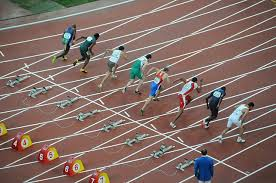 31-(    ) Taşı cama attığımızda kalıcı şekil değişikliği olur.32-(    ) Koşunun bitiş çizgisine varan atlet yavaşlama hareketi yapar.33-(    ) Suyun değirmeni çevirmesi dönme hareketi oluşturur.KUVVET VE HAREKET1. Kuvveti itme ve …………….…….…… olarak tanımlayabilir.2. Kuvvet cisimleri yavaşlatır, …………….………….. veya durdurur.3. Kuvvet cisimleri …………………………..………hareketli yapar.4. ……………………….……..cisimlerin şekil değiştirmesine neden olur.5. Hareket halindeki cisimler kuvvetin etkisi ile …………..……….değiştirebilirler.                                                                  DOĞRU  -  YANLIŞ(…...)  Kuvvet cisimde şekil değişikliğine neden olabilir.(…...) Bir cisim itme veya çekme sonucunda hareket ettirilebilir.(…...) Bazı cisimler itme veya çekme ile hareket etmeyebilir.(…...) Uygulanan kuvvet kalkınca her cisim eski haline döner.(…...) Her cisim hareket ettirilebilir.1-Kuvvetin etkileri ile ilgili olarak aşağıdaki yargılardan hangisine söylenemez?a. Bir hareketli kuvvetin etkisiyle hızlanabilir.b. Kuvvet, hareketsiz varlığı hareket ettirebilir.c. Şekil değiştirme etkisi sadece hareketsiz cisimlerde olur.d. Hareketli cisimler kuvvetin etkisiyle durabilir.2-Bir işçi eğik zeminde hızlanma hareketi yapan el arabasını yavaşlatmak ya da durdurmak için ne yapmalıdır?a. Koşmalıdır. b. Arabanın önüne geçmelidir. c. İtme hareketi yapmalıdır.  d. Arabayı kendine doğru çekmelidir.3-Bir musluğu açmak için kuvvetin hangi etkisinden yararlanırız?a. Şekil değiştirme		b. Döndürme               c. Yavaşlama 		           d. Durdurma4-Aşağıdaki ifadelerden hangisi yanlıştır?a. Her cismi iterek ya da çekerek hareket ettiremeyiz.b. Hareket hâlindeki cisimlere kuvvet uygulandığında yön değiştirebilir.c. Hareketliye uygulanan etki hareket yönünde artırılırsa hızlanır.d. Kuvvet ile hareket arasında bir ilişki yoktur.5-Aşağıdakilerden hangisi kuvvetin etkisi kaldırıldığında ilk hâline dönemez?a. sünger    b. lastik 	c. oyun hamuru   d. Yay6-Aşağıdakilerden hangisinin gerçekleşmesinde kuvvet gerekli değildir?a. Topun potaya atılmasında	 b. Buzun erimesinde   c. Okun yaydan fırlatılmasında   d. Halterin kaldırılmasında7- Aşağıdaki yargılardan hangisi yanlıştır?a. Hareket yönüne doğru itilen cisim hızlanır.               b. İterek her cismi hareket ettiremeyebiliriz.c. Uçurtma havanın itme gücü ile hareket eder.            d. Her cismi kuvvet uygulayarak durdurabiliriz.8-Bisikletle kursa giden Enes, 400 m sonra yorulduğu için yolun kenarında oturarak dinlendi.  Kalan 200 metreyi giderken geç kaldığı için acele etti. Enes’in bisikleti ile yaptığı hareket türleri sırasıyla aşağıdakilerden hangisinde doğru verilmiştir?a. Hızlanma - yavaşlama - hızlanma 			b. Hızlanma - hızlanma - yavaşlamac. Yavaşlama - hızlanma – yavaşlama 			d. Yavaşlama - hızlanma – hızlanma9-. Aşağıdakilerden hangisi yavaşlayan harekettir? a) balkondan düşen halının hareketi                       b) yukarı doğru fırlatılan taşın hareketi
c) gökyüzünden yere düşen uçağın hareketi           d) Dünya'nın Güneş etrafındaki dönme hareketi       10-Bir tren yolcu indirmek ve bindirmek için istasyona yaklaşmaktadır. Bu trenin yaptığı hareket türü aşağıdakilerden hangisidir?a. yavaşlama 		b. hızlanma 		c. sallanma 		d. Dönme11-Aşağıdakilerden hangisinde hızlanma hareketi söz konusudur?a. Kavşağa yaklaşan otomobilde     b. Yokuş çıkan bisiklette   c. Limana yanaşan gemide     d. Pistten kalkan uçakta12-Ağaçtan düşen bir elmanın hareket türü aşağıdakilerden hangisidir?a. yavaşlama		 b. hızlanma 			c. sallanma 			d. DönmeYÖNLER, KROKİ       Aşağıdaki boşlukları yukarıdaki krokiye göre doldurun.         a) Sevgilerin evi, Senaların evinin  …………………………………….  yönündedir.         b) Tahsinlerin evi, spor salonunun  ……………………………………….  yönündedir.         c) Emniyet müdürlüğü, Nazların evinin  …………………………………………  yönündedir.         ç) Ekinlerin evi, Canların evinin  ………………………………………  yönündedir.         d) Ceydaların evi, çocuk parkının  …………………………………………  yönündedir.         e) Postane, Ayşelerin evinin  ……………………………………….  yönündedir.         f) Mustafaların evi, spor salonunun  ………………………………….  yönündedir.         g) Alışveriş merkezi, okulun ………………………………..  yönündedir.         h) Canların evi, okulun  ……………………………………….  yönündedir.          ı) Muhtarlık, Senaların evinin  …………………………………….  yönündedir.          i) Nazların evi, sağlık ocağının  …………………………………….  yönündedir.          j) Erenlerin evi, postanenin ……………………………………… yönündedir.          k) Sağlık ocağı, alışveriş merkezinin…………………………………………… yönündedir.          l) Alilerin evi, çocuk parkının……………………………………………. yönündedir.         m) Alışveriş merkezi, çocuk parkının …………………………………………… yönündedir.         n) Çocuk parkı …………………………….. ………………………….. kuzeydoğusundadır.         o) Ayşelerin evinin kuzeyinde ……………………… ve ……………………. vardır.         ö) Emniyet müdürlüğünün kuzeybatısında ………………………. vardır.         p) Erenlerin evinin güneyinde ………………………. …………… bulunur.         r) Postanenin doğusunda  …………………… ……………… ve ………………… ……………………. vardır.         s) Çocuk parkının doğusunda …………………….. vardır.         ş) Postanenin kuzeybatısında ………………………………. …………….. vardır.         t) Emniyet müdürlüğünün güneyinde ……………………. ……………. ve ……………….. …………… vardır.        u) Spor salonunun doğusunda ………………………… ……………………… vardır.        ü) Ayşelerin evinin batısında ……………….. ……………. vardır.        v) Ayşelerin evinin güneybatısında ……………….. ……………. vardır.        y) Ceydaların evinin batısında ……………….. ……………. ve ….……………… …………………… vardır.        z) Canların evinin batısında  ………………………………….. ……………………………bulunur.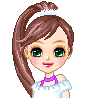 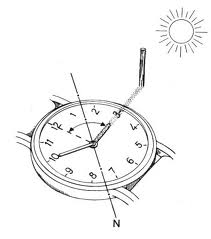 CümlelerDoğruYanlışKroki, yaşadığımız çevreyi tanımamızı sağlar.Yüksek bir yerden aşağıya doğru bütün çevreyi içine alacak şekildeki bakışa kuşbakışı denir.Semtlerin krokisi çizilemez.Kroki belirli bir ölçüye göre çizilir.Adres tarif ederken krokiden yararlanabiliriz.Krokiyi sadece yetişkinler çizebilir.Kroki çiziminden önce, krokisi çizilecek yerin çevresini tanımak gerekir.Kroki çizimlerinde semboller kullanılmaz.Paraşütle atlama yapan kişi çeşitli yapı ve binaları kuşbakışı görür.Ülkemizin krokisini çizebiliriz.Krokilerde yerleri tarif etmek için yönlerden yararlanılır.Krokilere bakarak aradığımız yeri bulmamız zor olur.Pusulanın koyu renkli ucu batıyı gösterir.Kutup yıldızı daima kuzeyi gösterir.Kuzey doğu yönü ana yöndür.Öğle vakti gölgenin en uzun olduğu zamandır.Öğle vakti gölgemiz kuzey yönündedir.Krokiler haritalardan daha güvenilirdir.Krokilerde kabataslak çizim yapılır.Kutup Yıldızı, Büyükayı yıldız kümesinde yer alır.Edirne yurdumuzun kuzeybatısındadır.Krokilerde ayrıntılara yer verilir.Ağaçların yosun tutan yüzeyi kuzeyi gösterir.Saat yardımı ile yönümüzü bulabiliriz.Karınca yuvalarının ağzı güneye bakar.Yüzümüzün dönük olduğu yön kuzey ise, arkamız batıdır.Antalya, yurdumuzun kuzeyinde yer alır.Bir varlığın belirli bir noktaya göre bulunduğu yere yön denir.Üç tane ara yön vardır.Doğu, batı, kuzey, güney ana yönlerdir.Batı ile kuzey arasında kalan ara yön kuzeydoğu yönüdür.Güneşin hareketine göre ana yönler belirlenir.İzmir, yurdumuzun batısındadır.